SCHEDULE A - PRICE SCHEDULEPurchase of Microsoft Volume Licenses.  Email your responses to Robin Watkins, at ag5343@wayne.edu (copy to Paula Reyes, Email:  bb2709@wayne.edu)).  Remember, your bids must be in the format provided and be received in the Procurement & Strategic Sourcing by July 11, 2014 by 4:00 p.m.Quote should be based on the following Estimated Usage per YearDescriptionCost per FTE- 1 year subscriptionCost per FTE - 3 year subscriptionApprox. FTEs in 2008Desktop Bundle6000Desktop BundleDesktop BundleProduct Number 2UJ-00001Desktop Bundle w/Enterprise CALS6000Desktop Bundle w/Enterprise CALSDesktop Bundle w/Enterprise CALS Product NumberSQL Standard 2- Core2 ea. Product Number 7NQ-00302Windows Data Center 2 CPU40 ea. Product Number P71-07280Windows RDS CALs300 ea. Product Number 6VC-01251SQL CALS850 ea.Product Number359-00765Project Pro w/CALs1000 ea. Product Number H30-00237Visio Premium1000 ea. Product Number  D87-01057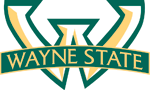 